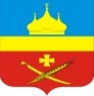 РоссияРостовская область Егорлыкский районАдминистрация Егорлыкского сельского поселенияПОСТАНОВЛЕНИЕ«__» ноября 2020 г. 	                  № ___         	               ст. ЕгорлыкскаяОб основных направлениях бюджетной и налоговой политики Егорлыкского сельского поселения на 2021 – 2023 годыВ соответствии со статьей 1842 Бюджетного кодекса Российской Федерации и статьей 19 Решения Собрания депутатов Егорлыкского сельского поселения от 13.09.2013 г. № 36 «О бюджетном процессе в Егорлыкском сельском поселении», постановлением Администрации Егорлыкского сельского поселения от 17.07.2020 года № 117 «Об утверждении Порядка и сроков составления проекта бюджета Егорлыкского сельского поселения Егорлыкского района на 2021 год и на плановый период 2022 и 2023 годов», руководствуясь пунктом 11 части 2 статьи 30 Устава муниципального образования «Егорлыкское сельское поселение»,ПОСТАНОВЛЯЮ:1. Утвердить основные направления бюджетной и налоговой политики Егорлыкского сельского поселения на 2021 – 2023 годы согласно приложению к настоящему постановлению.2. Сектору экономики и финансов Администрации Егорлыкского сельского поселения обеспечить разработку проекта бюджета Егорлыкского сельского поселения на основе основных направлений бюджетной и налоговой политики Егорлыкского сельского поселения на 2021 – 2023 годы.         3. Контроль за выполнением постановления оставляю за собой.         4. Постановление вступает в силу с момента подписания.Глава АдминистрацииЕгорлыкского сельского поселения                                               И.И. ГулайПостановление вносит:сектор экономики и финансовАдминистрации Егорлыкского сельского поселенияПриложениек постановлению Администрации Егорлыкского сельского поселенияот __.11.2020 г.  № __ОСНОВНЫЕ НАПРАВЛЕНИЯбюджетной и налоговой политики Егорлыкского сельского поселения на 2021 – 2023 годыНастоящие основные направления сформированы с учетом                 положений Послания Президента Российской Федерации Федеральному Собранию Российской Федерации от 15.01.2020, указа Президента Российской Федерации от 07.05.2018 № 204 «О национальных целях и стратегических задачах развития Российской Федерации на период до 2024 года», Основных направлений бюджетной и налоговой политики Ростовской области на 2021 год и на плановый период 2022 и 2023 годов, принятые Постановлением Правительства Ростовской области от 19.10.2020г. года № 98 «Об основных направлениях бюджетной и налоговой политики Ростовской области на 2021 – 2023 годы».1. Основные итоги реализации бюджетной и налоговой политики в 2019 – 2020 годахБюджетная политика, проводимая Администрацией Егорлыкского сельского поселения, ориентирована на обеспечение сбалансированности и устойчивости бюджета, решение первоочередных задач, что является базовым условием для устойчивого экономии Егорлыкского сельского поселения и социальной стабильности.В 2019 году исполнение бюджета Егорлыкского сельского поселения составило: по доходам – 85 440,8 тыс. рублей и по расходам – 90 509,7 тыс. рублей, что выше показателей 2018 года на 30 611,5 тыс. рублей по доходам и на 33 479,4 тыс. рублей по расходам. По результатам исполнения бюджета Егорлыкского сельского поселения за 2019 год сложился дефицит – 5 068,9 тыс. рублей.Основные доходные источники бюджета Егорлыкского сельского поселения – собственные налоговые и неналоговые доходы, их объем составил 39 774,8 тыс. рублей, или 46,6 процентов всех поступлений. Безвозмездные поступления получены в объеме 45 666,0 тыс. рублей.Бюджетные расходы отмечались социальной направленностью.Осуществлен переход на новый порядок определения налоговой базы по налогу на имущество физических лиц исходя из кадастровой стоимости объектов налогообложения.Проводится ежегодная оценка эффективности налоговых льгот. Все налоговые льготы признаны эффективными, поскольку имеют социальную направленность.В целях проведения мероприятий, направленных на рост собственных доходов, ежеквартально проводятся координационные советы по собираемости налогов и сокращению задолженности по налоговым и неналоговым платежам в бюджет поселения.Просроченная задолженность по бюджетным обязательствам бюджета Егорлыкского сельского поселения отсутствовала.Бюджетная политика в сфере бюджетных расходов направлена на решение социальных задач.Более 90 процентов расходов бюджета предусмотрено в рамках реализации муниципальных программ Егорлыкского сельского поселения. В 2019 году на реализацию 9 муниципальных программ направлено 89 162,3 тыс. рублей, или 98,5 процентов всех расходов бюджета поселения.В соответствии с распоряжением Администрации Егорлыкского сельского поселения от 11.10.2018 года № 6 утвержден План по росту доходного потенциала Егорлыкского сельского поселения, оптимизации расходов бюджета Егорлыкского сельского поселения и сокращению муниципального долга Егорлыкского сельского поселения. Распоряжением от 06.06.2019 № 41 План по росту доходного потенциала Егорлыкского сельского поселения, оптимизации расходов бюджета Егорлыкского сельского поселения и сокращению муниципального долга Егорлыкского сельского поселения актуализирован и пролонгирован до 2024 года.В 2019 году усовершенствован механизм оценки эффективности налоговых льгот с учетом сформированной системы управления налоговыми расходами и общих требований, утвержденных Правительством Российской Федерации. Утвержден порядок формирования перечня и оценки налоговых расходов Егорлыкского сельского поселения, обусловленных местными налоговыми льготами.За период I полугодия 2020 г. исполнение бюджета по доходам составило 23 742,5 тысяч рублей или 23,6 %  процента к годовому плану. По расходам в сумме 22 022,5 тысячи рублей или 22 % процентов к плану года. Собственные доходы бюджета по итогам I полугодия 2020 г. исполнены в объеме 20 960,1 тысяч рублей.1.1. Борьба с пандемией и содействие восстановлениюэкономики Егорлыкского сельского поселенияВ 2020 году реализация бюджетной и налоговой политики осложнена ситуацией, вызванной распространением в Российской Федерации новой коронавирусной инфекции, и последствиями ее влияния на экономику Егорлыкского сельского поселения.Распоряжением Администрации Егорлыкского сельского поселения от 15.04.2020 № 23  утвержден План первоочередных мероприятий по обеспечению социальной стабильности и устойчивого развития экономики в Егорлыкском сельском поселении в условиях распространения коронавирусной инфекции (COVID-2019).В первоочередном порядке обеспечены расходы на заработную плату, меры социальной поддержки.Реализован комплекс мер, направленных на содействие субъектам малого и среднего предпринимательства.Проведена оценка эффективности налоговых расходов Егорлыкского сельского поселения, которая осуществлялась в рамках мониторинга реализации муниципальных программ Егорлыкского сельского поселения в соответствии с Порядком формирования перечня налоговых расходов Егорлыкского сельского поселения и оценки налоговых расходов Егорлыкского сельского поселения, утвержденным постановлением Администрации Егорлыкского сельского поселения от 15.11.2019 № 546.По результатам оценки налоговых расходов, проведенной в 2020 году, все востребованные налоговые льготы признаны эффективными.Обеспечен регулярный мониторинг планирования и исполнения местного бюджета. 2. Основные цели и задачи бюджетной и налоговой политики на 2021 – 2023 годыПриоритетной целью бюджетной политики является сбалансированность бюджета поселения, качественное и эффективное муниципальное управление.Необходимость достижения приоритетов и целей, предусматривает решение основных задач по повышению налоговых и неналоговых поступлений в бюджет поселения, формированию расходов с учетом их оптимизации и повышения эффективности.Основной целью бюджетной и налоговой политики Егорлыкского сельского поселения является наращивание темпов роста собственных (налоговых и неналоговых) доходов, обеспечение устойчивости бюджета Егорлыкского сельского поселения.Эффективное управление расходами будет обеспечиваться посредством реализации муниципальных программ Егорлыкского сельского поселения.В предстоящем периоде продолжится работа по повышению качества и эффективности реализации муниципальных программ.Необходимым условием повышения бюджетных расходов является обеспечение контроля бюджетных расходов. 2.1. Меры налогового стимулированияБудет продолжена работа, направленная на пополнение доходной части бюджета, концентрацию имеющихся ресурсов на приоритетных направлениях расходов бюджета поселения.В связи с внедрением на федеральном и областном уровнях единого механизма анализа объемов налоговых льгот и оценки их эффективности будет усовершенствован действующий в Егорлыкском сельском поселении порядок оценки их эффективности.2.2. Эффективность внутреннего муниципального финансового контроляНормативно-правовое регулирование бюджетного процесса будет осуществляться на основе изменений бюджетного законодательства на федеральном уровне и необходимости разработки новых нормативных правовых актов поселения.Необходимым условием повышения эффективности бюджетных расходов будет обеспечение подотчетности (подконтрольности) бюджетных расходов.3. Повышение эффективности и приоритизация бюджетных расходовБюджетная политика в сфере расходов будет направлена на безусловное исполнение действующих расходных обязательств, в том числе с учетом их оптимизации и повышения эффективности использования финансовых ресурсов. В целях создания условий для эффективного использования средств бюджета поселения и мобилизации ресурсов продолжится применение основных подходов:формирование расходных обязательств с учетом их оптимизации;разработка бюджета на основе муниципальных программ Егорлыкского сельского поселения;неустановление расходных обязательств, не связанных с решением вопросов, отнесенных Конституцией Российской Федерации и федеральными законами к полномочиям органов местного самоуправления;привлечение средств от приносящей доход деятельности;обеспечение соблюдения финансовой дисциплины при использовании бюджетных средств.4. Основные подходы к формированию межбюджетных отношенийБюджетная политика в сфере межбюджетных отношений будет направлена на содействие сбалансированности бюджета, повышение эффективности организации бюджетного процесса, обеспечение контроля за расходованием бюджетных средств. Приоритетным направлением деятельности будет являться дальнейшее развитие организации местного самоуправления, совершенствование системы разграничения полномочий исходя из изменений федерального законодательства и необходимости достижения задач, поставленных Указом Президента Российской Федерации от 07.05.2018 № 204.